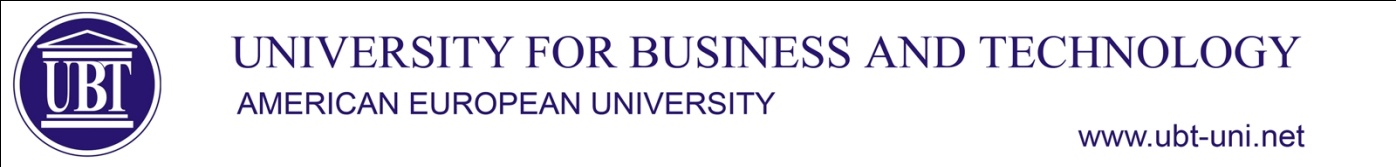 …………………………………………………………………………………………………………………………………………………………SyllabusBSc Architecture and Spatial PlanningSubjectPractical and Professional WorkPractical and Professional WorkPractical and Professional WorkPractical and Professional WorkSubjectTypeSemesterECTS        CodeSubjectOBLIGATORY (O)65     30-PPU-405LecturerMsc. Zekë Islamaj Msc. Zekë Islamaj Msc. Zekë Islamaj Msc. Zekë Islamaj AssistantTutorAims and objectivesPurpose and objectivesThe main purpose of Subject PRACTICAL AND PROFESSIONAL WORK is to enable students:      – Benefit of practical knowledge and training for implementing theoretical knowledge, gained so far,          in practice, respectively in the field of construction.      – Application of the theoretical knowledge acquired during the studies, further education and professional work.      – Preparation for the organization, management and supervision of construction works.      – Benefiting of basic knowledge for preparing and completing the necessary documentation, during the          construction process: Site Diary and Measurement Book.      – Drafting the Site Works Reports - of monitored site.      – Drafting the Dynamic Works Plan - of monitored site visits.      – Drafting the Site Regulation Scheme (SRS) - for monitored sites.      – Benefit of basic knowledge on the preparation, content and completion of projects as well as their implementation          during the construction process.      – Knowing closely with tools and equipment and with various construction materials.      – The manner of execution of various construction positions, which are considered the most delicate to be          executed, such as: Isolation, Dilation Joint, Chimneys and Ventilation Ducts, Facades, etc.      – This module includes student engagement in practical work, for various projecting, supervising and construction           companies, to carry out practical work in the fund of the foreseen hours in the field of:• Organization and Management.• Designing, Design and Supervision.• Engineering, for specific projects.	So, this lesson is a link between theoretical learning of students and their professional practice, on different sites.Purpose and objectivesThe main purpose of Subject PRACTICAL AND PROFESSIONAL WORK is to enable students:      – Benefit of practical knowledge and training for implementing theoretical knowledge, gained so far,          in practice, respectively in the field of construction.      – Application of the theoretical knowledge acquired during the studies, further education and professional work.      – Preparation for the organization, management and supervision of construction works.      – Benefiting of basic knowledge for preparing and completing the necessary documentation, during the          construction process: Site Diary and Measurement Book.      – Drafting the Site Works Reports - of monitored site.      – Drafting the Dynamic Works Plan - of monitored site visits.      – Drafting the Site Regulation Scheme (SRS) - for monitored sites.      – Benefit of basic knowledge on the preparation, content and completion of projects as well as their implementation          during the construction process.      – Knowing closely with tools and equipment and with various construction materials.      – The manner of execution of various construction positions, which are considered the most delicate to be          executed, such as: Isolation, Dilation Joint, Chimneys and Ventilation Ducts, Facades, etc.      – This module includes student engagement in practical work, for various projecting, supervising and construction           companies, to carry out practical work in the fund of the foreseen hours in the field of:• Organization and Management.• Designing, Design and Supervision.• Engineering, for specific projects.	So, this lesson is a link between theoretical learning of students and their professional practice, on different sites.Purpose and objectivesThe main purpose of Subject PRACTICAL AND PROFESSIONAL WORK is to enable students:      – Benefit of practical knowledge and training for implementing theoretical knowledge, gained so far,          in practice, respectively in the field of construction.      – Application of the theoretical knowledge acquired during the studies, further education and professional work.      – Preparation for the organization, management and supervision of construction works.      – Benefiting of basic knowledge for preparing and completing the necessary documentation, during the          construction process: Site Diary and Measurement Book.      – Drafting the Site Works Reports - of monitored site.      – Drafting the Dynamic Works Plan - of monitored site visits.      – Drafting the Site Regulation Scheme (SRS) - for monitored sites.      – Benefit of basic knowledge on the preparation, content and completion of projects as well as their implementation          during the construction process.      – Knowing closely with tools and equipment and with various construction materials.      – The manner of execution of various construction positions, which are considered the most delicate to be          executed, such as: Isolation, Dilation Joint, Chimneys and Ventilation Ducts, Facades, etc.      – This module includes student engagement in practical work, for various projecting, supervising and construction           companies, to carry out practical work in the fund of the foreseen hours in the field of:• Organization and Management.• Designing, Design and Supervision.• Engineering, for specific projects.	So, this lesson is a link between theoretical learning of students and their professional practice, on different sites.Purpose and objectivesThe main purpose of Subject PRACTICAL AND PROFESSIONAL WORK is to enable students:      – Benefit of practical knowledge and training for implementing theoretical knowledge, gained so far,          in practice, respectively in the field of construction.      – Application of the theoretical knowledge acquired during the studies, further education and professional work.      – Preparation for the organization, management and supervision of construction works.      – Benefiting of basic knowledge for preparing and completing the necessary documentation, during the          construction process: Site Diary and Measurement Book.      – Drafting the Site Works Reports - of monitored site.      – Drafting the Dynamic Works Plan - of monitored site visits.      – Drafting the Site Regulation Scheme (SRS) - for monitored sites.      – Benefit of basic knowledge on the preparation, content and completion of projects as well as their implementation          during the construction process.      – Knowing closely with tools and equipment and with various construction materials.      – The manner of execution of various construction positions, which are considered the most delicate to be          executed, such as: Isolation, Dilation Joint, Chimneys and Ventilation Ducts, Facades, etc.      – This module includes student engagement in practical work, for various projecting, supervising and construction           companies, to carry out practical work in the fund of the foreseen hours in the field of:• Organization and Management.• Designing, Design and Supervision.• Engineering, for specific projects.	So, this lesson is a link between theoretical learning of students and their professional practice, on different sites.Results of achievementAt the end of this course, students will be able to:      – The knowledge gained from the subject the PRACTICAL WORK IN THE SITE to organize,         guide and supervise works on different sites.            – Find better opportunities for solving the most delicate cases, as during the process         design also during the execution process.      – Faster and more agile, find the most convenient solutions to eventual problems          during the design process.      – To be more accurate and more practical in the selection of different building materials,          for the realization of more subtle positions.      – To be more profitable in their work, making adequate selection of construction materials and finding          the most appropriate ways to execute different positions.           – Easier access to various eventual problems, in group form, together with their colleagues architects          and designers of various areas.At the end of this course, students will be able to:      – The knowledge gained from the subject the PRACTICAL WORK IN THE SITE to organize,         guide and supervise works on different sites.            – Find better opportunities for solving the most delicate cases, as during the process         design also during the execution process.      – Faster and more agile, find the most convenient solutions to eventual problems          during the design process.      – To be more accurate and more practical in the selection of different building materials,          for the realization of more subtle positions.      – To be more profitable in their work, making adequate selection of construction materials and finding          the most appropriate ways to execute different positions.           – Easier access to various eventual problems, in group form, together with their colleagues architects          and designers of various areas.At the end of this course, students will be able to:      – The knowledge gained from the subject the PRACTICAL WORK IN THE SITE to organize,         guide and supervise works on different sites.            – Find better opportunities for solving the most delicate cases, as during the process         design also during the execution process.      – Faster and more agile, find the most convenient solutions to eventual problems          during the design process.      – To be more accurate and more practical in the selection of different building materials,          for the realization of more subtle positions.      – To be more profitable in their work, making adequate selection of construction materials and finding          the most appropriate ways to execute different positions.           – Easier access to various eventual problems, in group form, together with their colleagues architects          and designers of various areas.At the end of this course, students will be able to:      – The knowledge gained from the subject the PRACTICAL WORK IN THE SITE to organize,         guide and supervise works on different sites.            – Find better opportunities for solving the most delicate cases, as during the process         design also during the execution process.      – Faster and more agile, find the most convenient solutions to eventual problems          during the design process.      – To be more accurate and more practical in the selection of different building materials,          for the realization of more subtle positions.      – To be more profitable in their work, making adequate selection of construction materials and finding          the most appropriate ways to execute different positions.           – Easier access to various eventual problems, in group form, together with their colleagues architects          and designers of various areas.